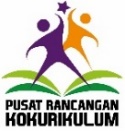 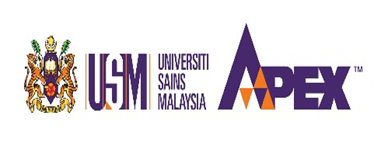 GARIS PANDUAN MENJEMPUT TETAMU KENAMAAN BAGI PROGRAM4 KATEGORI PROGRAMGARIS PANDUAN MENJEMPUT TETAMU KENAMAAN BAGI PROGRAM4 KATEGORI PROGRAMGARIS PANDUAN MENJEMPUT TETAMU KENAMAAN BAGI PROGRAM4 KATEGORI PROGRAMGARIS PANDUAN MENJEMPUT TETAMU KENAMAAN BAGI PROGRAM4 KATEGORI PROGRAMPeringkat Antarabangsa→Menteri / Pembesar Negara (Sultan dan sebagainya)Menteri / Pembesar Negara (Sultan dan sebagainya)Peringkat Kebangsaan→Menteri / Pembesar Negara (Sultan dan sebagainya)Menteri / Pembesar Negara (Sultan dan sebagainya)Peringkat Universiti→Exco Kerajaan Negeri / Naib CanselorExco Kerajaan Negeri / Naib CanselorPeringkat Kursus / Desasiswa→Dekan / PenggawaDekan / PenggawaPermohonan mestilah dikemukakan kepada Pusat Rancangan Kokurikulum (PRK) tidak         lewat dari 2 bulan sebelum tarikh ProgramKertas kerja hendaklah disertakan bersama surat permohonan menjemput tetamu        kenamaanJemputan rasmi boleh dikemukakan kepada tetamu kenamaan selepas mendapat        kelulusan bertulis dari Pejabat Naib CanselorSalinan semua dokumen berkaitan perlu diberikan kepada PRK 7 hari sebelum Program        dijalankan sebagai rujukan dan simpanan failPenganjur diminta mematuhi syarat-syarat yang ditetapkan untuk mengelak daripada        dikenakan tindakan tatatertib atau Program tersebut akan dibatalkan oleh pihak PRKPermohonan mestilah dikemukakan kepada Pusat Rancangan Kokurikulum (PRK) tidak         lewat dari 2 bulan sebelum tarikh ProgramKertas kerja hendaklah disertakan bersama surat permohonan menjemput tetamu        kenamaanJemputan rasmi boleh dikemukakan kepada tetamu kenamaan selepas mendapat        kelulusan bertulis dari Pejabat Naib CanselorSalinan semua dokumen berkaitan perlu diberikan kepada PRK 7 hari sebelum Program        dijalankan sebagai rujukan dan simpanan failPenganjur diminta mematuhi syarat-syarat yang ditetapkan untuk mengelak daripada        dikenakan tindakan tatatertib atau Program tersebut akan dibatalkan oleh pihak PRKPermohonan mestilah dikemukakan kepada Pusat Rancangan Kokurikulum (PRK) tidak         lewat dari 2 bulan sebelum tarikh ProgramKertas kerja hendaklah disertakan bersama surat permohonan menjemput tetamu        kenamaanJemputan rasmi boleh dikemukakan kepada tetamu kenamaan selepas mendapat        kelulusan bertulis dari Pejabat Naib CanselorSalinan semua dokumen berkaitan perlu diberikan kepada PRK 7 hari sebelum Program        dijalankan sebagai rujukan dan simpanan failPenganjur diminta mematuhi syarat-syarat yang ditetapkan untuk mengelak daripada        dikenakan tindakan tatatertib atau Program tersebut akan dibatalkan oleh pihak PRKPermohonan mestilah dikemukakan kepada Pusat Rancangan Kokurikulum (PRK) tidak         lewat dari 2 bulan sebelum tarikh ProgramKertas kerja hendaklah disertakan bersama surat permohonan menjemput tetamu        kenamaanJemputan rasmi boleh dikemukakan kepada tetamu kenamaan selepas mendapat        kelulusan bertulis dari Pejabat Naib CanselorSalinan semua dokumen berkaitan perlu diberikan kepada PRK 7 hari sebelum Program        dijalankan sebagai rujukan dan simpanan failPenganjur diminta mematuhi syarat-syarat yang ditetapkan untuk mengelak daripada        dikenakan tindakan tatatertib atau Program tersebut akan dibatalkan oleh pihak PRK